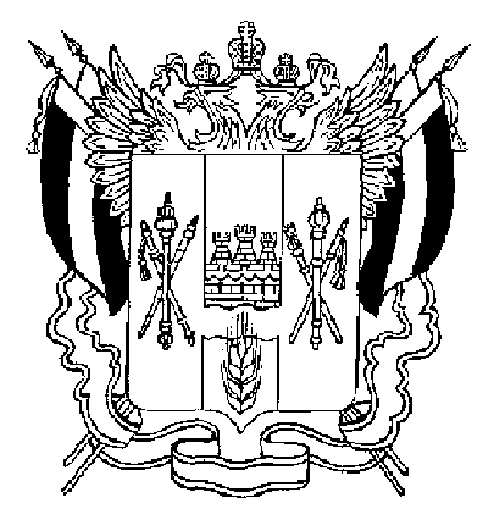 ПРАВИТЕЛЬСТВО РОСТОВСКОЙ ОБЛАСТИПОСТАНОВЛЕНИЕ от 11.09.2020  794г. Ростов-на-ДонуОб особенностях примененияпостановления ПравительстваРостовской области от 05.04.2020 № 272В соответствии с Федеральным законом от 30.03.1999 № 52-ФЗ «О санитарно-эпидемиологическом благополучии населения» Правительство Ростовской области постановляет:1. Установить, что на территории Ростовской области возобновляется проведение официальных физкультурных мероприятий и спортивных мероприятий с участием зрителей, при условии размещения зрителей в количестве не более 40 процентов от максимально возможного заполнения зрительских мест, с равномерной рассадкой зрителей, дезинфекции контактных поверхностей перед проведением указанных мероприятий, ношения зрителями масок (респираторов).2. Установить, что положения подпункта 1.4 пункта 1 постановления Правительства Ростовской области от 05.04.2020 № 272 «О мерах по обеспечению санитарно-эпидемиологического благополучия населения на территории Ростовской области в связи с распространением новой коронавирусной инфекции (COVID-19)» не применяются со дня вступления в силу настоящего постановления.3. Организациям и индивидуальным предпринимателям, деятельность которых возобновляется в соответствии с настоящим постановлением, обеспечить соблюдение рекомендаций Федеральной службы по надзору в сфере защиты прав потребителей и благополучия человека, принятых в целях предупреждения распространения новой коронавирусной инфекции (COVID-19) в соответствующих отраслях (сферах) (при их наличии). 4. Обязать работодателей обеспечить соблюдение:требований о ношении работниками лицевых масок либо респираторов;рекомендаций для работодателей по профилактике распространения новой коронавирусной инфекции (COVID-19), приведенных в приложении № 5 к постановлению Правительства Ростовской области от 05.04.2020 № 272.5. Установить, что постановление Правительства Ростовской области от 05.04.2020 № 272 применяется с учетом особенностей, установленных настоящим постановлением. 6. Настоящее постановление вступает в силу с 11 сентября 2020 г. 7. Контроль за выполнением настоящего постановления оставляю за собой.ГубернаторРостовской области		  В.Ю. ГолубевПостановление вноситправовое управлениепри ГубернатореРостовской области